                                              ТЕМА: «Аквариумные рыбки»Отгадайте загадку:Этот дом не деревянный,
Не из камня этот дом,
Он прозрачный, он стеклянный,
Нету номера на нем.
И жильцы в нем не простые,
Не простые,  з о л о т ы е.
Эти самые жильцы – знаменитые пловцы.                                (Аквариум)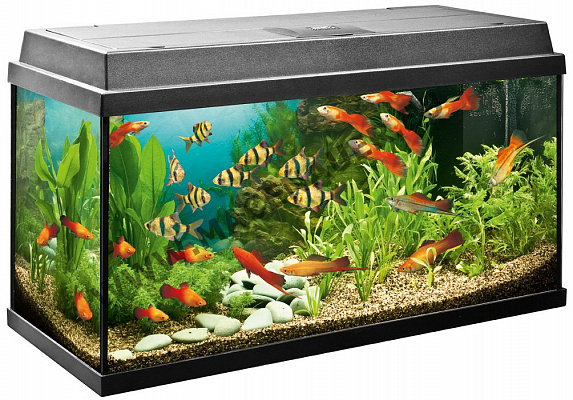 Отгадайте еще одну загадку:К нам из сказки приплыла,
Там царицею была.
Рыбка эта непростая,
Рыбка эта…   (Золотая).Прочитайте ребенку сказку о золотой рыбке.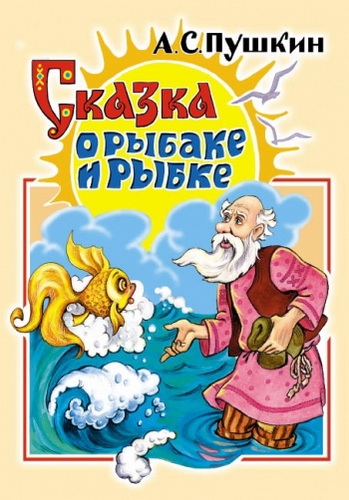 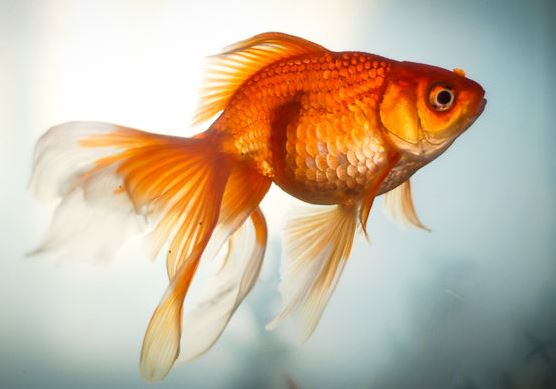 - Что можно сказать о золотой рыбке? Какая она?   (…..)Посмотрите на рыбку внимательно. У нее есть туловище, голова, длинный хвост, плавники. На голове у рыбки расположены жабры. Они помогают рыбке дышать. У рыбки красивые золотистые глазки и небольшой ротик. Тело рыбки покрыто чешуей. Каждая чешуйка похожа на маленькую золотую монетку, такая же круглая и блестящая. Как вы думаете, а для чего нужны рыбке хвост и плавники?(Плавники нужны рыбке, чтобы она могла плавать. Послушайте, как похожи эти слова: «плавать», «плавники»). Золотые рыбки с удовольствием питаются водорослями и сухим кормом.Динамическая  пауза «Рыбка»                 М.КлоковаИгра с мячом «Назови ласково»Встаньте в круг. Поиграйте в мяч. Взрослый бросает мяч и называет слова, а ребенок ловит мяч и называет это слово ласково.Игра «Четвертый лишний»Найти лишнюю картинку и объяснить, почему она лишняя.«Сложи из спичек или счётных палочек»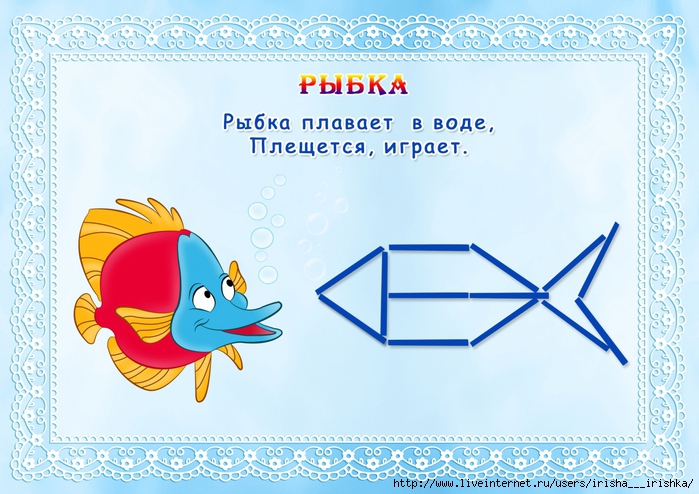  «Сколько лет  живут рыбки»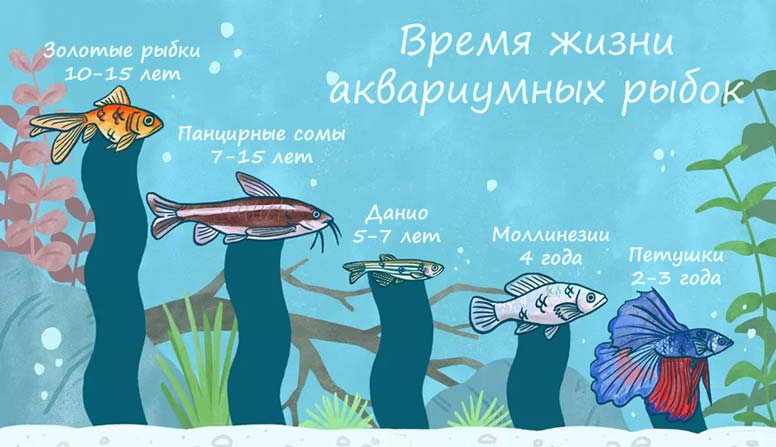 «Проведи линию посередине дорожки слева направо» (можно распечатать или на экране компьютера пальчиком)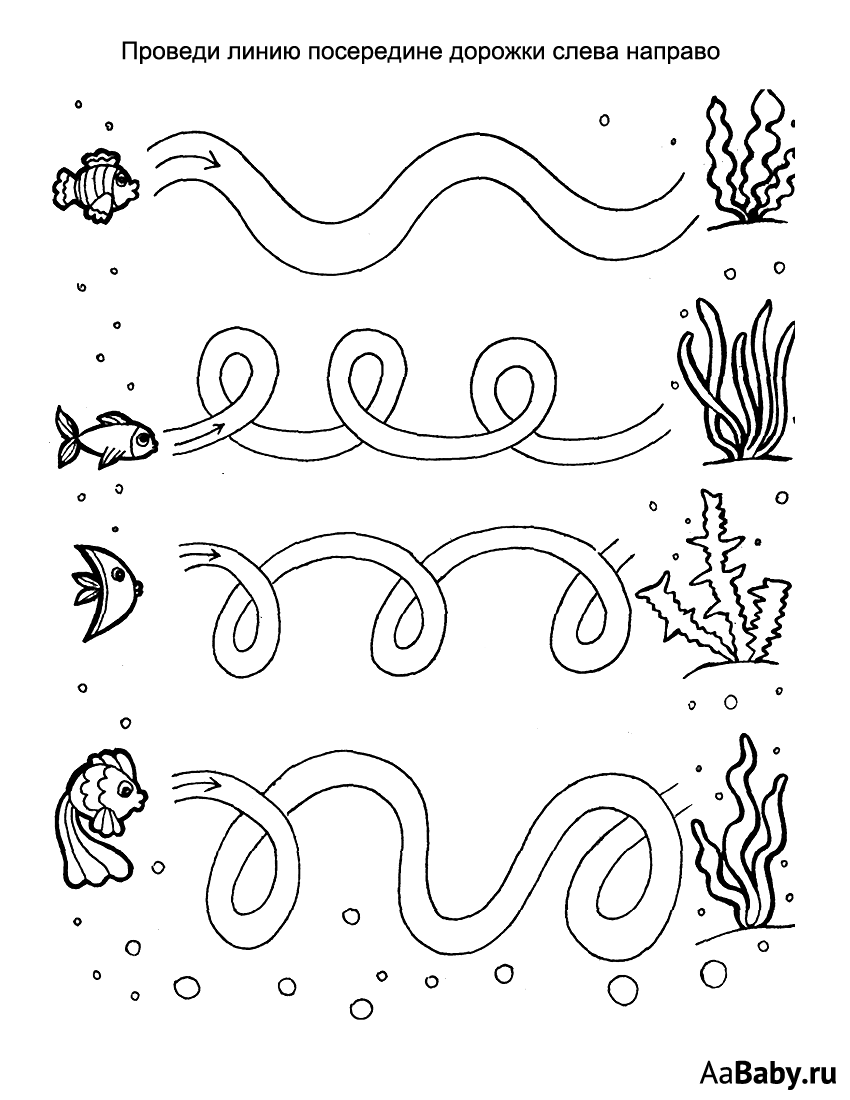   Аппликация «Рыбка» (шаблон)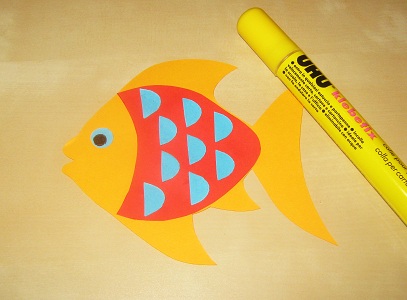 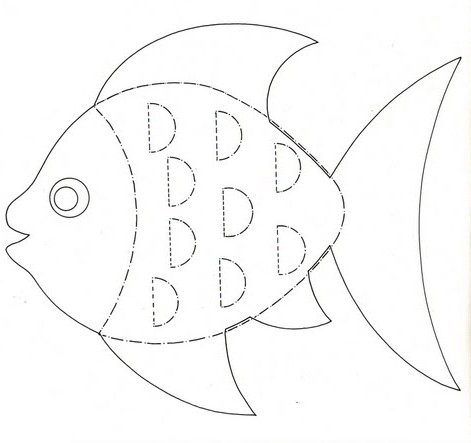 Читает взрослыйВыполняют взрослый и ребенокРыбка плавает в водице,Рыбке весело играть.Сложенными вместе ладошками изображают, как плавают рыбки.Рыбка, рыбка, озорница,Грозят пальчиком.Мы хотим тебя поймать!Медленно сближают ладони.Рыбка спинку изогнула,Сложенными вместе ладошками изображают, как плавают рыбки.Крошку хлебную взяла,Делают хватательные движения обеими руками.Рыбка хвостиком махнула,Волнообразные движения руками.Рыбка быстро уплыла.Ладошками изображают, как плавают рыбки.рыба – рыбкатрава – …улитка – …вода – …песок – …сом – …ракушка – …лист – …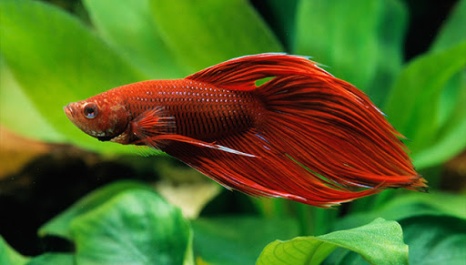 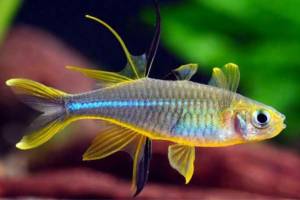 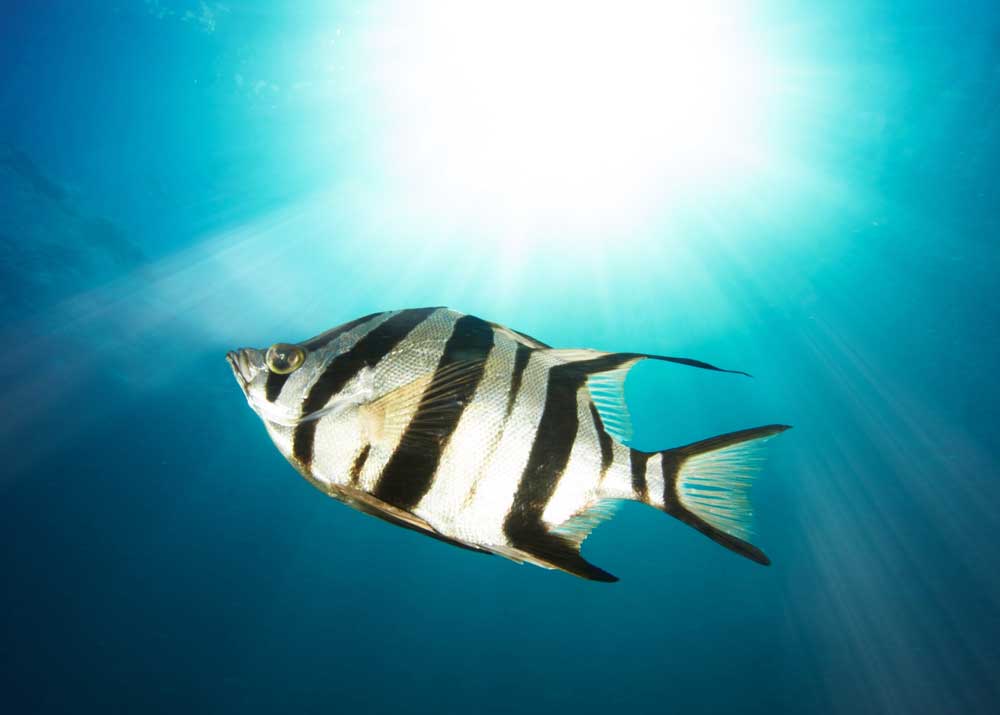 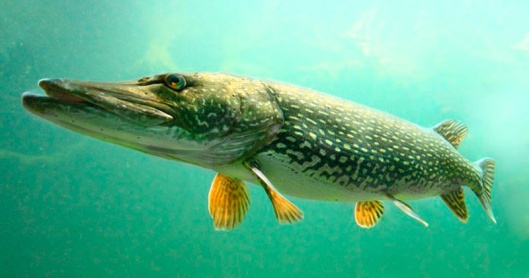 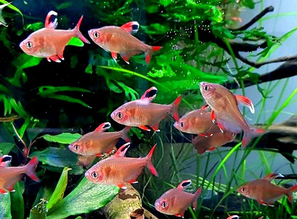 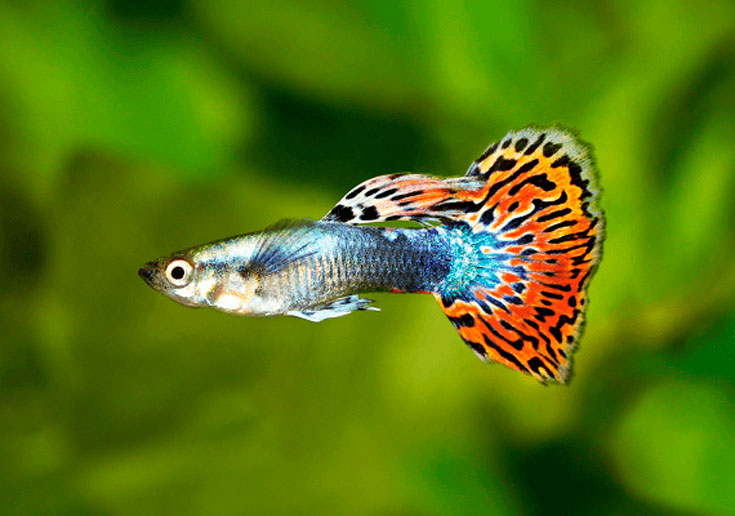 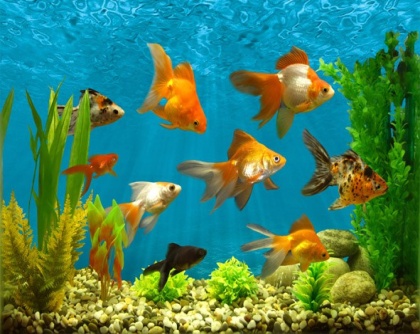 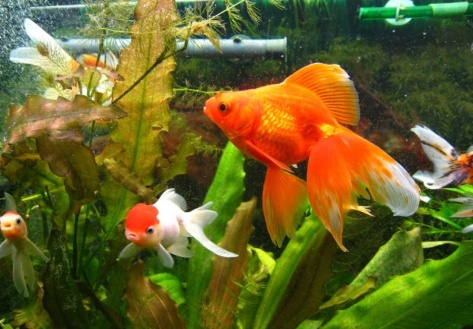 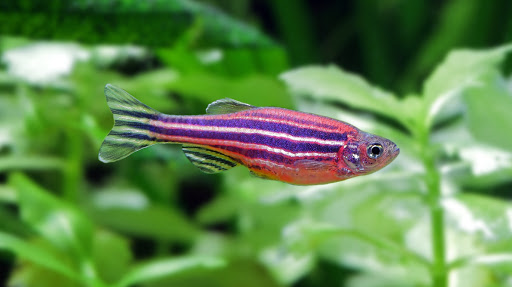 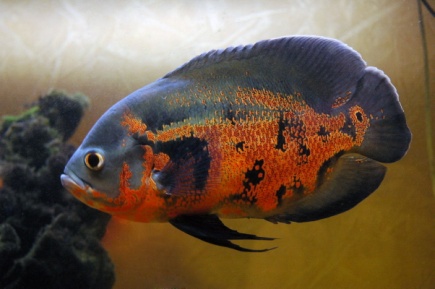 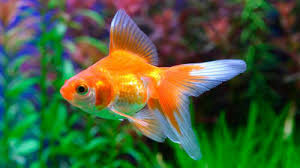 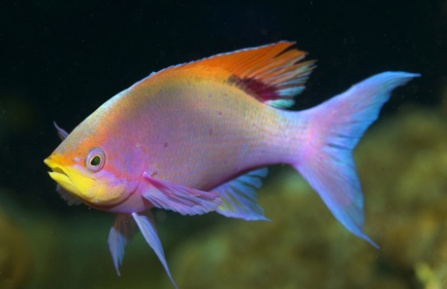 